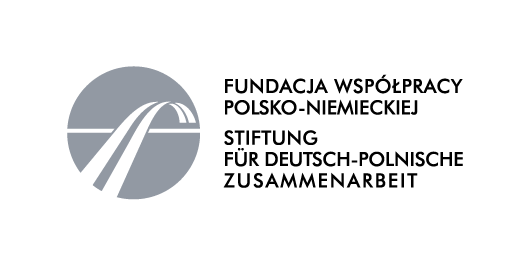 Projekt : Ochrona środowiska i odnawialne źródła energii w rolnictwie - możliwości poprawy natury i środowiska - współfinansowany jest przez Fundację Współpracy Polsko-Niemieckiej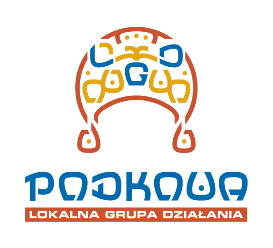  Lokalna Grupa Działania ”Podkowa”, Czechy 142                98-220 Zduńska Wola , tel. 519 057  250 lub 505 751 577   lgdpodkowa@gmail.com, podkowa@zdwola.com.pl, www.podkowa.zdwola.com.plOŚWIADCZENIE O WYRAŻENIU ZGODY NA PRZETWARZANIE DANYCH OSOBOWYCH…………………………………………………………………………………………………..Imię i nazwisko, adres zamieszkania, data urodzenia )Zgodnie z art. 13 Rozporządzenia Parlamentu Europejskiego i Rady (UE) 2016/679 z dnia 27.04.2016r. w sprawie ochrony osób fizycznych w związku z przetwarzaniem danych osobowych i w sprawie swobodnego przepływu takich danych oraz uchylenia dyrektywy 95/46/WE (ogólne rozporządzenie o ochronie danych) Dz. Urz. UE L z 2016r. nr 119/1- (zwanym dalej RODO) Administratorem danych osobowych uczestnika projektu jest Lokalną Grupę Działania ”Podkowa” z siedzibą: Czechy 142,  98-220 Zduńska Wola.Dane osobowe będą przetwarzane w celu realizacji projektu: ”Ochrona środowiska i odnawialne źródła energii w rolnictwie - możliwości poprawy natury i środowiska” - współfinansowanego przez Fundację Współpracy Polsko-Niemieckiej.Podstawa przetwarzania: Art. 6 ust. 1 lit. b oraz w zakresie zgody na przetwarzanie wizerunku art. 6 ust. 1 lit. a RODO.Udzielenie zgody na przetwarzanie danych osobowych uczestnika w zakresie wizerunku  jest dobrowolne.Podanie przez uczestnika projektu prawidłowych danych osobowych jest warunkiem uczestnictwa w projekcie. Dane osobowe uczestnika projektu mogą być udostępniane uprawnionym z mocy prawa podmiotom w  tym w celach kontrolnych.Dane będą przechowywane przez okres do 5 lat po zakończeniu projektu i następnie  usunięte.Uczestnik projektu ma prawo dostępu do swoich danych osobowych, ich sprostowania, usunięcia lub ograniczenia przetwarzania.Uczestnik projektu ma prawo do wniesienia sprzeciwu wobec dalszego przetwarzania, wycofania zgody na dalsze przetwarzanie swoich danych. Skorzystanie z prawa cofnięcia zgody nie ma wpływu na przetwarzanie, które miało miejsce do momentu wycofania zgodyUczestnik projektu ma prawo do przenoszenia swoich danych osobowych.Uczestnik projektu ma prawo wniesienia skargi na czynności przetwarzania swoich danych osobowych przez Administratora do Prezesa Urzędu Ochrony Danych Osobowych.…………………………………………………………………………(data i czytelny podpis )